WHAT IS NARCOTICS ANONYMOUS?“NA is a nonprofit fellowship or society of men and women for whom drugs had become a major problem. We are recovering addicts who meet regularly to help each other to stay clean. There are no dues or fees. The only requirement for membership is the desire to stop using.” (from IP #16, For the Newcomer)SERVICE COMMITTEE MEETINGSGSSANA Local Service Board3rd Saturday of every month, 2:00 PM – 5:00 PM                       Dunmore United Methodist Church222 South Blakely St.Dunmore PA.For information regarding our subcommittee meetings please visit our website, www.GSSANA.comWEBSITES AND HELPLINESThe Beehive Areawww.nabeehive.org     1-866-935-4762Pocono Mountain Area of NAwww.nameetingspoconos.org      1-570-421-6618Serenity in the Mountains Area of NA1-866-253-4988Triple Cities Area of NAwww.tcana.net     1-607-762-9116Mid-Atlantic Region of Narcotics Anonymouswww.marscna.orgNortheast Zonal Forumwww.nezf.orgNA World Service Officewww.na.orgPHONE NUMBERS__________________________________________________________________________________________________________________________________________________________________________________________________________________________________________________________________________________________________________________________________________________________________________________________________________________________________________________________________________________________________________________________________________Suggestions:Get phone numbers, “Dial them! Don’t file them!”Attend at least 90 NA meetings in 90 daysGet a NA SponsorJoin (and get involved with) an NA Home groupDon’t use, just for today, no matter what!Greater Scranton Steamtown Area ofNarcotics Anonymous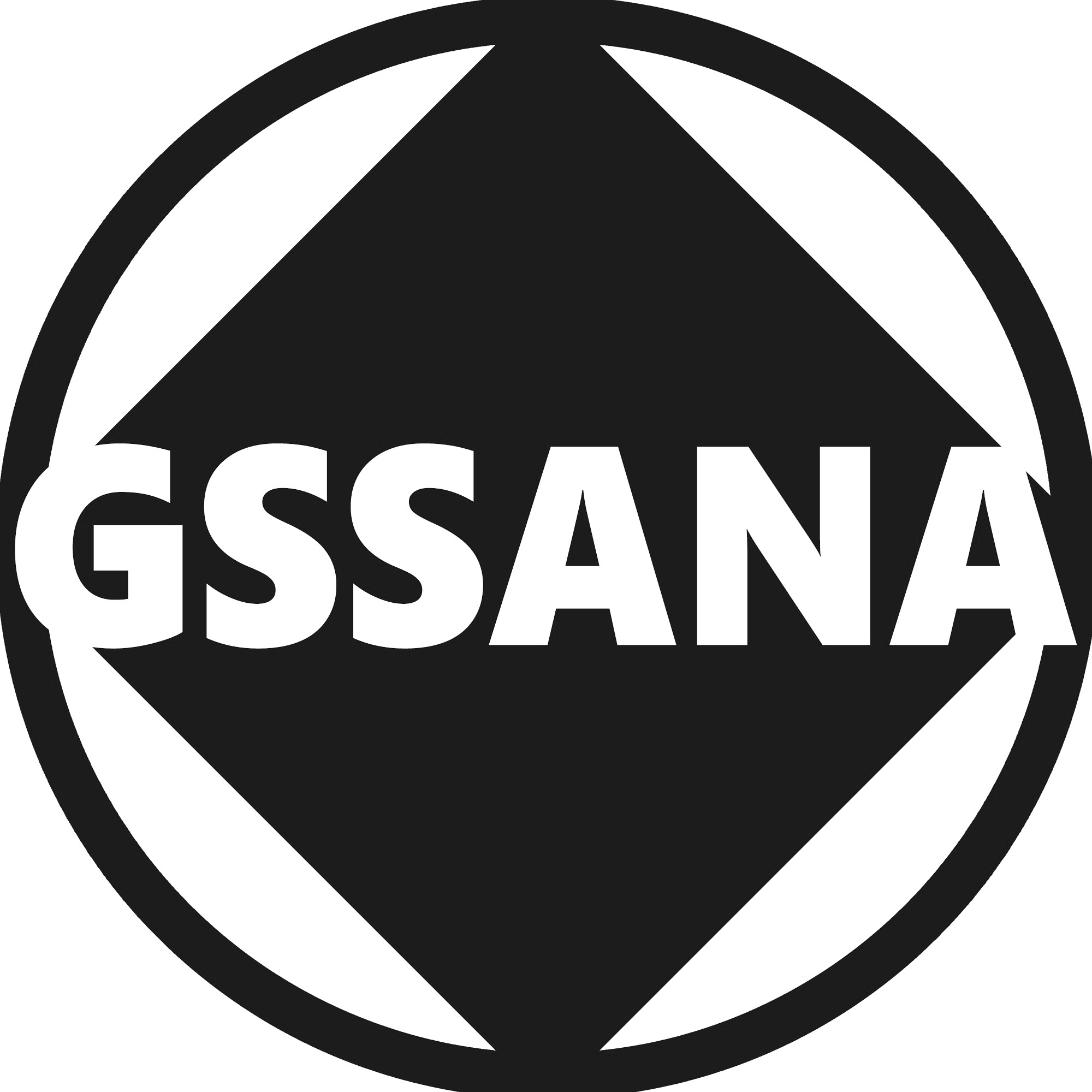 Meeting ScheduleOctober-  November- December 2021For our most recent and accurate meeting list please visit our website:www.GSSANA.comgreaterscrantonna@gmail.comG.S.S.A.N.A.P.O. Box 27Scranton, PA  18504The Narcotics Anonymous message is that an addict, any addict, can stop using drugs, lose the desire to use, and find a new way to live.  Our message is hope and the promise of freedom.MONDAY7:00 PM – 8:00 PM                  Recovery 101Open, BT, TP, D                        Green Ridge Assembly of God                                                     825 Green Ridge St                                                     Scranton, PA  18509                                                    Rear entrance7:00 PM – 8:30 PM                 Primary Purpose Open, BT, SP, JFT, AB,             The Recovery Bank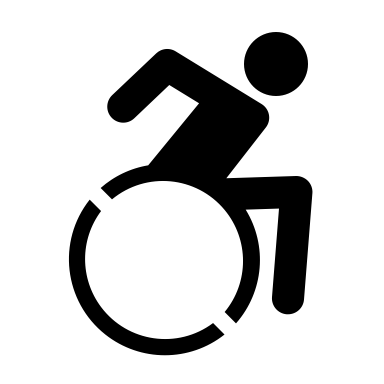 VAR, TR                                      120 Wyoming Ave                                                     Scranton, PA  18503                                                     (Closed on federal holidays)TUESDAY12:00 PM – 1:00 PM                Midday MiraclesOpen, BG, VAR, TP, IP, D         St. Luke’s Episcopal Church                                                     232 Wyoming Ave                                                     Scranton, PA  185037:00 PM – 8:30 PM                 FreedomOpen, SP, JFT                           Dunmore United Methodist Church                                                      222 S Blakely St                                                   Dunmore, PA  185128:00 PM – 9:00 PM                  Let’s Get HonestST, IP, SP                                    First Presbyterian Church of Hawley                                                    815 Church St                                                    Hawley, PA  18428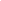 Zoom can be found at zoom.us on a computer or downloaded as an app on any smartphone or tablet.  Meetings can also be joined by calling telephone number (929) 205-6099 and entering ID and password. Narcotics Anonymous is not affiliated with the zoom platform.WEDNESDAY             12:00 PM – 1:00 PM             Midday MiracleOpen, BG, VAR, TP, IP, D     St. Luke’s Episcopal Church                                       232 Wyoming Ave                                       Scranton, PA  185037:30 PM – 8:30 PM              More Will Be RevealedOpen, BT, LC, CL, VAR          St. Peter’s Ev. Lutheran Church                                                1000 Taylor Ave.                                                Scranton, PA  18510THURSDAY12:00 PM – 1:00 PM                    Midday MiraclesOpen, BG, VAR, TP, IP, D             St. Luke’s Episcopal Church                                               232 Wyoming Ave                                               Scranton, PA  185037:00 PM – 8:30 PM                     FreedomOpen, HW, ST, TR                        Dunmore United Methodist Church                                                        222 S Blakely St                                                       Dunmore, PA  18512FRIDAY12:00 PM – 1:00 PM                    Midday MiraclesOpen, BG, VAR, TP, IP, D             St. Luke’s Episcopal Church                                               232 Wyoming Ave                                               Scranton, PA  185037:00 PM – 8:30 PM                     RecoveryOpen, JFT, VAR, IP                       Steamtown Church                                                 1511 Pittston Ave                                                 Scranton, PA  185058:00 PM – 9:00 PM                    Let’s Get HonestOpen, SP, TP, IP                          First Presbyterian Church of Hawley                                                       815 Church St.                                                       Hawley, PA  18428SATURDAY7:00 PM – 8:30 PM                  RecoveryOpen, JFT, VAR, IP                    Steamtown Church                                                     1511 Pittston Ave                                                     Scranton, PA  185058:00 PM – 9:00 PM                  Saturday Night LiveOpen, BG, BT, HW, LC             Hawley United Methodist ChurchJFT, IP                                          315 Church St                                                     Hawley, PA  18428SUNDAY10:00 AM – 11:00 AM          When at the End of the RoadOpen, BT, HW, LC, JFT,         Zoom ID:  423 424 759IP                                              Password: 19536:00 -7:30 PM.                      As Free As You Wa-NA-be Open, BT, ST, TR, PD           The Grove Church                                                1735 N Main Ave                                                Scranton, PA  18508MEETING FORMAT KEY